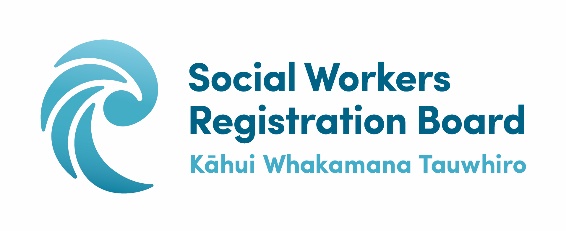 Statutory Declaration:A statutory declaration is required for all applicants.  This is where you declare that all the documents/information you have provided are true and correct.Process for completing statutory declaration for applicants:Fill in the text boxes copy of the Statutory DeclarationPrint out a copy of the Statutory Declaration but do not sign itYour signature must be witnessed by a solicitor Witnessing can be done electronically (see our website for a list of lawyers who have agreed to do this)Email or call a lawyer on the list below to arrange a time (or your own if you know someone who can do it)Christine Liang, christine@ricespeir.co.nzDuncan McGill, duncan.mcgill@duncancotterill.com Sophie Clark, Sophie.Clark@ot.govt.nz Follow the instructions from the lawyerThe lawyer will then complete the certificate attachedSend the completed Statutory Declaration and certificate to usTo complete this electronically you must have the following:Video phone link such as Zoom or SkypePhoto identification – One primary and one secondary form of ID.  (see our website for acceptable forms of ID https://application.swrb.govt.nz/)The required documents for your applicationStatutory declaration completed (but not signed, this must be witnessed by the lawyer)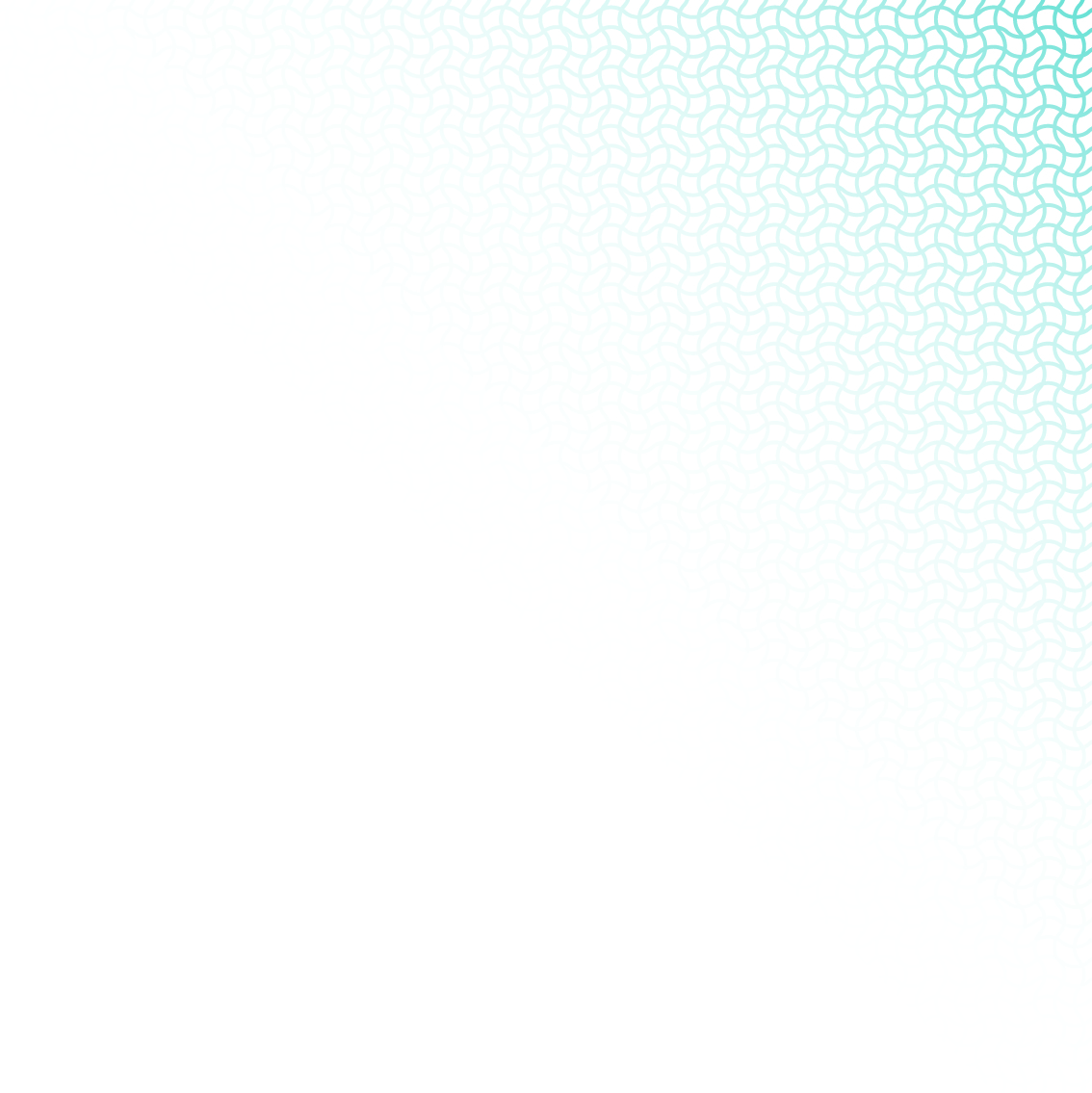 Ability to print and send signed documents electronically such as scanning or good quality photo.Statutory Declaration Application to the Social Workers Registration Board to be registered as a Social Worker I, , D.O.B of  ,  (Insert name, place of abode, occupation) Solemnly and sincerely declare that The documents submitted in my application to the Social Workers Registration Board are true and correct copies of originals.I confirm that I will be practising under the following name: and that I have used or been known by the following names (if applicable):And I make this solemn declaration conscientiously believing the same to be true and by virtue of the Oaths and Declarations Act 1957. Signature of Declarant: _______________________________________________________Declared at:________________________________________ Date: _____/______/_______Before me: _________________________________________________________________(Name of official) (for example, a Justice of the Peace, solicitor or another person authorised to take a statutory declaration)Signature of official witness: ___________________________________________________Certificate Concerning Administration of Statutory DeclarationTo be completed by barrister and solicitorI __________________________________, barrister and solicitor, of __________________________ certify as follows:I was asked by a person who identified themselves to me as ________________________ (“the deponent”) to administer that person’s declaration as part of their application to be a registered social worker with the Social Workers Registration Board.   Because of the mandatory isolation requirements and restrictions on movement resulting from the government’s Covid-19 virus Alert Level 4, and the consequences of the Epidemic Preparedness (Covid-19) Notice 2020 issued by the Prime Minister on 25 March 2020, I was not present with the deponent when I was asked to administer that person’s declaration. I attended to a form of attestation adopting the following procedure:The deponent and I met by audio-visual link on ______/______/________. The audio-visual link system we used was _________________________;I asked the deponent to identify themselves to me by name and to hold up to the camera the photograph and personal identification documents. I observed the                          and satisfied myself that the person in the photograph was the person meeting with me by _______________________________;I asked the deponent to show to the camera the declaration to be attested including the declaration itself. I observed the document to be the unsigned statutory declaration.I witnessed the deponent place the document down on a desk in view of the camera and observed the deponent signing the jurat page and initialling each preceding page. The deponent held each page of the signed or initialled document up to the camera. I then asked the deponent to scan the document and send it to me.I received a document and was satisfied that this was the same document that I had witnessed the deponent sign, as far as it was possible for me to do so by following these procedures. I attested a copy of the scanned document and then sent it back to the deponent.I am unaware of any circumstances to show either that:The deponent was not the person identified to me; orThe signature on the document was not the deponent’s signature.Signed: _______________________________________________. Barrister and SolicitorDated: ______/______/________.